Table S1. Significant genes generated in Univariate Cox regression analysis.HR, hazard ratio; CI, confidence interval.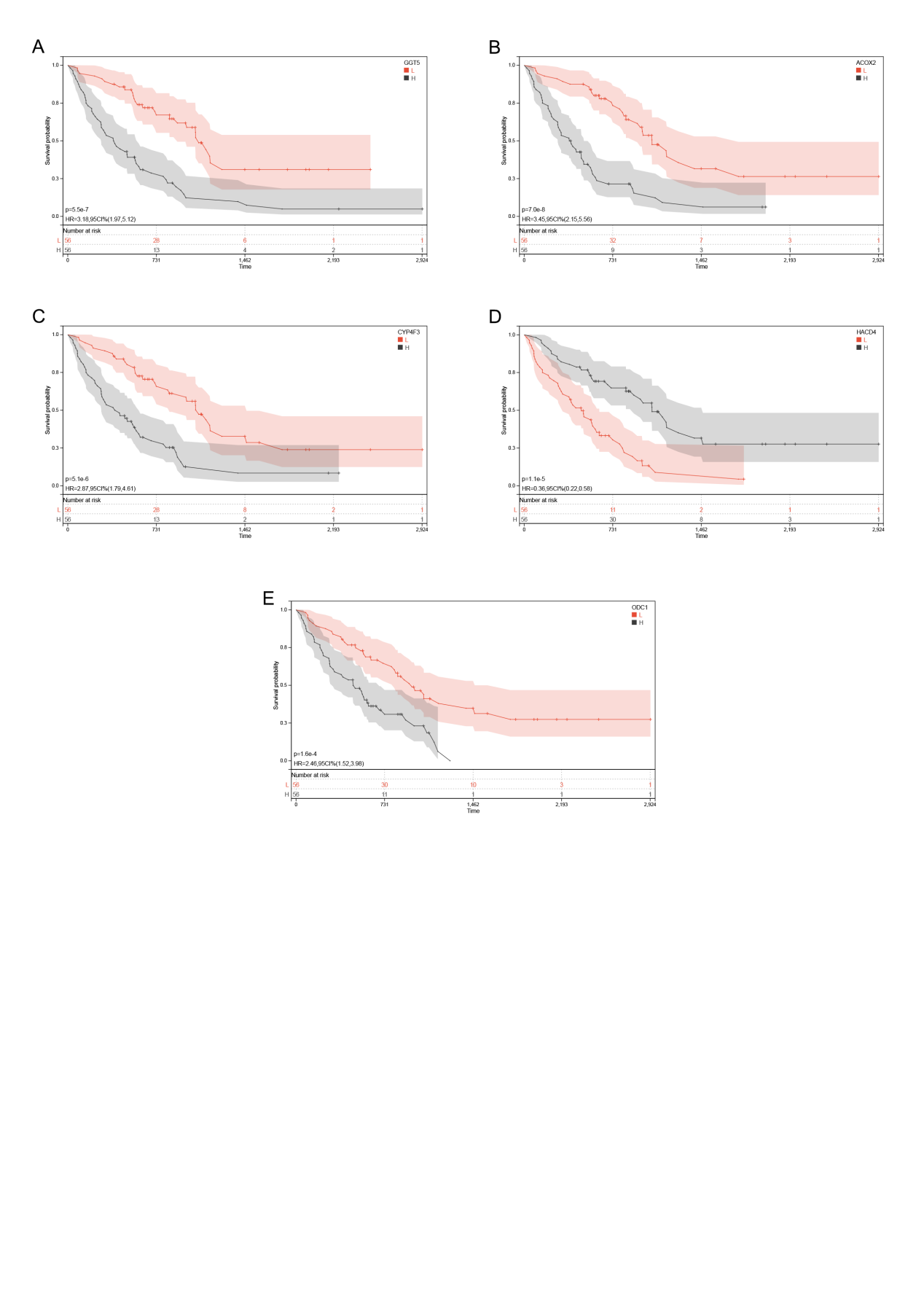 Figure S1. Survival analysis of the five candidate genes. All of GGT5, ACOX2, CYP4F3, HACD4 and ODC1 were independently prognostic gene in IPF.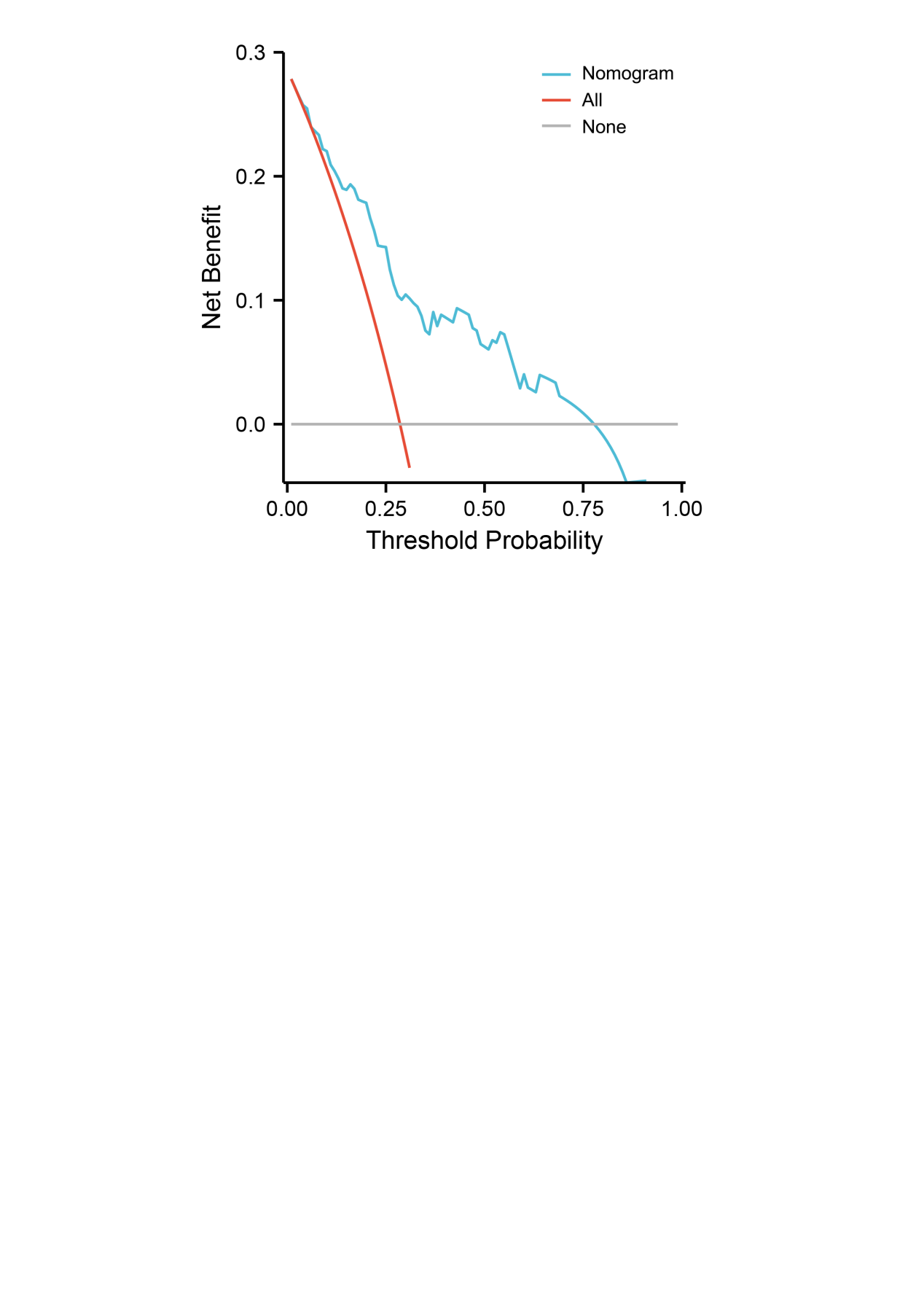 Figure S2. Decision curve Analysis of the nomogram.GenesHRHR 95%CI(Lower)HR 95%CI(Upper)P-valueACOX21.9131566451.5876111252.3054564759.47E-12HACD40.1623507020.0852672080.3091194244.14E-08ALDH20.4806716540.3669633790.6296138865.08E-08CYP4F31.3204933891.1790130451.4789512282.83E-07GGT51.8097989171.4277631752.294058412.03E-06ACOT112.3434991071.6300170283.3692826359.90E-06HPGDS0.6002898850.4784555660.7531481951.09E-05ODC15.8722959322.662776512.950339431.46E-05G0S21.3780169171.1886718081.5975230591.77E-05ACSM30.6058307740.4803129760.7641495132.36E-05PTS4.6454891592.177303399.9116042487.61E-05PECR0.4901693870.343433670.6995995127.97E-05SLC27A30.4059828750.2591440010.6360251238.92E-05REEP60.4366256130.2846787820.6696738140.000138066AOC30.7443609890.6391585590.8668792340.000157593DPEP20.3508960390.2026319510.607643710.000182109CYP4F21.661469461.2423433682.2219950130.000259273OLAH1.2388697481.1019388981.3928161140.000356092CYP2J21.5430329781.2167200961.9568599050.000364054SCD0.7669533570.6567759070.8956136260.00044101PON31.4738610111.1840048061.8346769120.000489788HSD17B80.4083685940.2547880520.6545240520.000522598HSD17B110.4094757380.2472517920.6781361570.00057918MAOA1.4093368881.1582161381.7149048440.000630087PTGDS1.3885059471.1487314251.6783285650.000747646YWHAH0.4648681270.2980192310.7251289610.00082167CYP4B11.3300496281.123991531.5738837580.000830059CYP2U10.6252531850.471091650.8298630320.001092994ACOXL1.3777438471.1375249621.6686913870.001119182ACSBG11.352980981.1210125951.6329500130.001462962UGDH1.3170216681.1219595991.5459969120.001547867MECR0.3771714550.2060542680.6903924280.001614027HSD17B70.4717482670.2932183180.7589785970.002023396SCP20.4986891650.3192417160.7790049690.002190267FADS20.5431530290.3650819060.8080795240.002554902NDUFAB14.5997581561.66764592112.687210650.003033431FMO10.7112451010.5685133550.8898112760.003181626GPD10.778269850.6599729350.9177709080.003268555MIF3.3070410451.4600001257.4907668040.004148691ACOT40.6610400450.4949600090.8828469640.004382797THEM51.1722102931.0485595871.3104424280.004473948CBR31.5869893841.1550487272.1804580580.005451959ECH10.4002831890.2104942520.7611924310.005517282PTGS21.3736634981.0985825671.7176236570.005666988ACSL11.8066016081.1822568782.7606600820.006417458FAAH21.2798650751.0692518871.5319632640.006618661PRXL2B1.7587466411.1741969112.6343024070.006655812HADH0.453924450.2572869440.8008467240.006774219GPD20.587414560.3995885440.8635279240.007269941CA41.1653280941.0401086981.3056227390.00742026SLC27A21.2614344231.0625000051.4976158080.007729538LDHA3.4127296661.3682304998.512252710.00844135DECR10.4599625250.2581360380.8195892620.008549358ACOX10.4813087960.2780327580.8332045430.009085227CYP1B11.1770586821.0375755251.3352928120.01098294PTGS11.5634443361.1069748492.2081424820.011324116LTA4H0.5100705570.3019699760.8615822580.011716763ALOX15B1.2548224171.0516964481.4971803890.011828247FADS10.6438217090.4550449630.9109130460.012829943PTPRG1.3318562861.0624738151.6695387130.013278898IL4I11.4203972951.0735631981.8792824490.014027541VNN11.2322470261.0420849091.4571103760.014348185PON10.5391858630.3282924180.8855562250.01469825DBI3.1409518941.251493777.883042680.015180041ALOX50.5727055380.3652794580.8979197340.015434716GPX21.4947029911.0896883882.0502531330.015665636ACSF20.6749223160.5052396360.9015922350.016219553ACOT10.6866915010.5062545180.9314390310.016462825CD361.3696919431.0552866561.7777691090.017861185LGALS11.9869853621.1246800273.5104302850.01804035IDH12.3726403291.1809406494.7668967410.018123097ADIPOR20.5228123340.3036182790.9002512560.019419523HSD17B41.9312216071.0925024973.413829170.024788898ACOT70.6988975160.5088130680.959994480.027183442ALDH1A10.7063478530.5245270770.9511945370.027461475MCAT0.499636380.2703275530.9234593720.028064485SLC25A10.5690748140.3442575080.9407090220.028243818SLC25A200.482649050.2511652870.9274773130.029229382AMACR0.5958505140.3742975820.9485442910.029331376AADAT2.6017417211.0914386196.2019612150.02966954TECR0.5253055790.2943668420.9374219930.029781235CA20.789971670.637688220.9786212450.03119443HSD17B100.4457928520.2137048570.9299333160.03119799ALDH3A20.6232635080.4122737080.9422318050.031449616PDHB1.8351154921.040532523.2364667150.035685672BLVRA0.4518106930.2150474320.9492459430.036812415CPT20.5509460.3195328030.9499540950.036881814HACL10.4931235870.253531850.9591334250.036893302DHCR240.7395217530.5570748950.981721540.037493374CIDEA1.2249911291.0084401871.4880438970.04050894FABP21.1770577410.9981861311.3879825430.04349257ENO31.6714702881.0141427232.754851820.045255791INMT0.8191647730.6745048150.9948497190.046109976BMPR1B1.3756908611.0012146251.8902294250.046556797THRSP1.1617657580.9989019341.3511833650.049919097